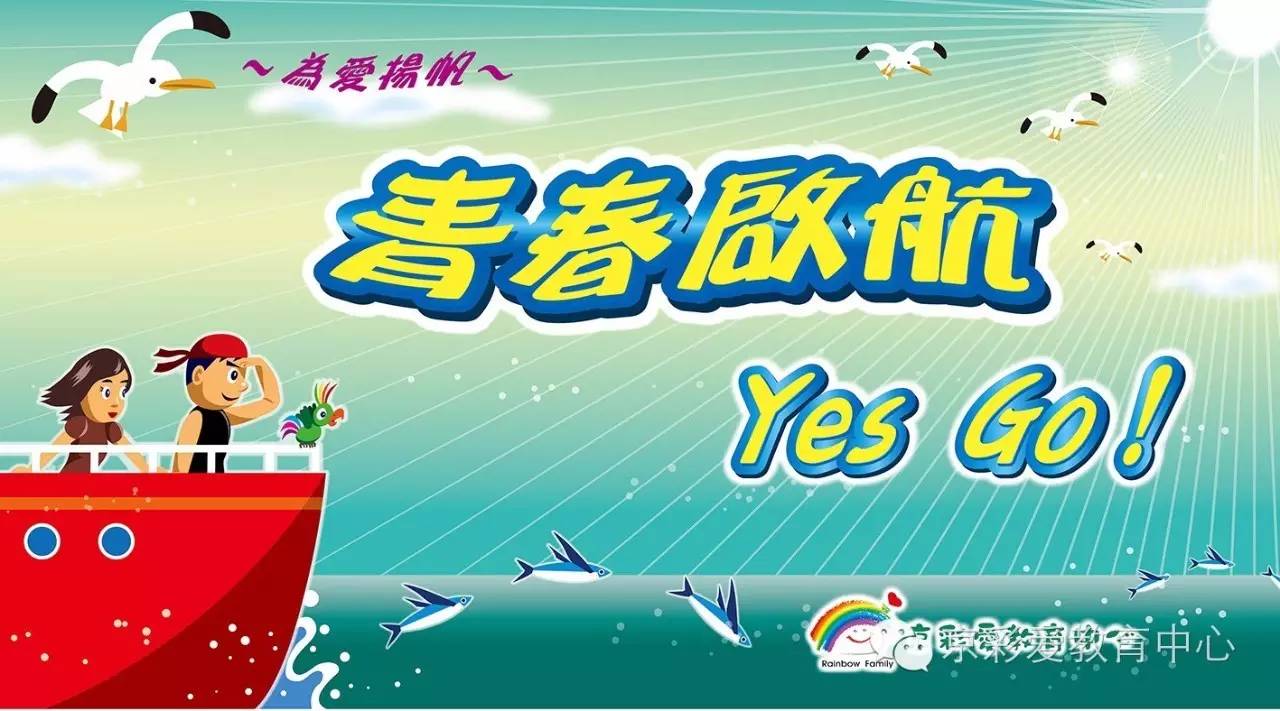 2017/7~9月即將啟航囉~~~以生命教育為基礎的真愛教育課程，透過體驗活動、影片、繪本、小組討論，建立學生” 珍愛生命”與”尊重婚姻”的優質人生觀。招收對象：暑假後升小學六年級的小學生課程進行：2017/7~9月每一週禮拜天的上午9:00~10:30(先在4樓集合再去3E分班教室)課程地點：林森南路禮拜堂(台北市林森南路2號/捷運-板南線善導寺站2號出口)課程費用：學生本+材料費 90元          ※需要報名(請填下方報名資料) / 報名截止：2017/6/18青春啟航內容：健康的自我形象、青春期的身體變化與發展、夢想及人生目標、打破刻板印象-尊重多元性別特質、分辨情慾迷戀真愛、辨別媒體影響力、擁有正確性觀念、健康面對性衝動、認識婚前性行為的可能後果、設立身體界線與約會相處原則、認識承諾與婚姻、學習等待預約幸福真愛主辦單位：林森南路禮拜堂兒童牧區/負責人：方怡文傳道 (2393-5542轉517)…………………………………………………………………………………………………...2017/7~9月青春啟航報名表※請自行印出報名表，填完資料請撕下下半截，交回給主日學老師、幼童軍團長、5樓辦公室人員。姓  名性  別男  女我  是林南兒童組學生  童軍伙伴  幸福里社區居民  其他林南兒童組學生  童軍伙伴  幸福里社區居民  其他林南兒童組學生  童軍伙伴  幸福里社區居民  其他家 長 1家 長 2關  係父子  父女關  係母子  母女聯絡手機聯絡手機E-mail